雅安市人民医院／四川大学华西医院雅安医院2023-2024年度招聘简章一、雅安市情简介雅安市位于川藏、川滇公路交会处，素有“川西咽喉”、“西藏门户”、“民族走廊”之称，距成都120公里，是四川盆地与青藏高原的结合过渡地带、汉文化与民族文化结合过渡地带、现代中心城市与原始自然生态区的结合过渡地带，是古南方丝绸之路的门户和必经之路，曾为西康省省会，是四川省历史文化名城和新兴的旅游城市，有“雨城”之称。二、医院简介雅安市人民医院(四川大学华西医院雅安医院)始建于1904年，是一所历史悠久，集医疗、教学、科研、预防保健、康复为一体的公立三级甲等综合性医院。2019年5月16日，四川大学华西医院正式领办我院，医院的业务发展迈进了新时代、开启了新征程。华西领办4年来，成绩斐然，医院年门急诊量80余万人次，出院病人量近7万人次，手术量2万台次。截至目前，医院在岗职工1900人，其中，四川省卫健委学术技术带头人8人、后备人选3人，省优专家1人、省万人计划1人、省中医药管理局学术技术带头人1人、省卫健委有突出贡献中青年专家3人，50余人担任省级学会/协会副主任委员、常务委员。高级职称专家293人，博士6人、硕导7人、硕士216人。近年来，医院构建“五大中心”勇夺川西高地，着力打造“川西医疗中心、川西医学中心、川西（川藏）紧急医疗救治中心、川西公共卫生疾病临床诊治中心、川西医养中心”。成功启动高级专家工作站建设，获批为国家高级卒中中心建设单位；“9.5”泸定地震当日，被省卫健委指定为“重症患者集中救治医院”，实现了“零死亡，少伤残，全治愈”，后被评为雅安市“9·5”泸定地震抗震救灾先进集体；医院先后成为：全国改善医疗服务先进典型医院，首批国家执业医师实践技能考试基地，国家级综合医院中医药示范单位，全国第一批国家级医养结合试点医院，国家医师资格考试基地，四川省援外医疗先进集体，省级综合医院中医药示范单位，四川省博士后创新基地等。医院省级医学重点专科新增至14个，分别是：耳鼻咽喉科、肾脏风湿免疫科、放射科、新生儿科、眼科、神经外科、消化内科、心血管内科、肿瘤科、麻醉科、神经内科、检验科、中西医结合康复科、呼吸与危重症医学科，省级临床重点专科新增至4个，分别是：中西医结合康复科、呼吸与危重症医学科、感染科、急诊科，其中5个专科：肾脏风湿免疫科、消化内科、神经外科、新生儿科、放射科影响力排名居全省16名之内，在本市及周边地区形成了具有较高声誉和专业特色的学科群。近五年来，医院获国家专利233项，获省部级科研项目5项，获市厅级科研项目立项50项，获省医学科技三等奖3项，获市厅级科技进步奖4项；近五年在国内公开出版的杂志上发表学术论文570余篇，其中SCI收录50篇，出版专著53部。平均每年开展新技术新项目50余项，平均每年举办全国、省级继续医学教育项目近20项。医院在公立医院绩效考核中连续三年排名进位，根据最新公布的三级公立医院考核结果，我院在全国2200余家参评三级公立医院中排名302位，在全省167家参评三级公立医院中排名15位，跻身全省前9%。三、招聘岗位及条件要求（一）基本条件1.遵守中华人民共和国宪法和法律，无违规违纪等不良记录。具有良好的品行，热爱卫生事业；身心健康，能适应工作岗位要求。2.所有应聘者需在2024年8月31日前取得学历证书、学位证书、住院医师规范化培训合格证；国外、境外留学人员须于2024年8月31日前取得教育部中国留学服务中心境外学历、学位认证证书。应届毕业生应在2024年8月31日前取得上述资质证书。3.经住培合格的本科学历医师享受“两个同等对待”。（二）招聘岗位及条件备注：1.在我院工作期间取得住培合格证的全日制本科及以上学历者，住培合格证取得后在院服务须满5年。      2.岗位要求的全日制本科学历，不包括专升本学历。四、博士高端人才引进政策（一）经济待遇1.A类人才：对符合硕士研究生及以上学历，三甲公立医院15年以上工作经历，正高级职称，硕（博）士生导师，担任医疗组长，主持省部科研课题1项条件的人才。配套一套不小于110平方米商品住房（10年服务期满后产权自有）、安家补助每人50万、年薪不低于50万（可面议），可提供过渡性住房。2.B类人才：对符合硕士研究生及以上学历，三甲公立医院10年以上工作经历，副高级职称及以上，硕（博）士生导师，担任医疗组长，主持市厅级科研课题1项条件的人才。配套一套不小于110平方米商品住房（10年服务期满后产权自有）、安家补助每人20万、年薪不低于40万（可面议），可提供过渡性住房。3.C类人才：对博士学历人才。配套一套不小于110平方米商品住房（10年服务期满后产权自有）、安家补助每人10万，可提供过渡性住房。4.D类人才：对符合全日制本科及以上学历，三甲公立医院10年以上工作经历，副高级职称及以上，担任医疗组长条件的人才。享受安家补助每人40万，可提供过渡性住房。（二）高端人才事业待遇1.提供正式事业编制。2.提供科研启动费等良好的事业发展配套资源，具体可面议协商。3.优先进入医院高层次人才库，享有相应津贴，优先享有参与医院管理的权利。4.优先纳入医院“后备干部人才库”，量身搭建适宜的事业腾飞平台。（三）其他待遇博士学历及以上人才如有配偶、子女，可协调解决就业、就学问题。五、硕士等优秀人才引进待遇（一）经济待遇1.对符合政策的硕士研究生及儿科专业全日制本科生（含临床医学专业全日制本科生及以上且志愿从事儿科临床工作者）一次性发放5万元的安家补助。除享受本岗位工资福利待遇外，另外发放人才津贴3.6万元（三年内考核发放），在院服务期5年。2.对愿意从事儿外科、感染科、心电图室及急诊科临床工作的具备住培合格证的临床医学类全日制本科生，除享受本岗位工资福利待遇外，另外发放人才津贴3.6万元（三年内考核发放），在院服务期5年。3.提供丰厚薪酬待遇。4.报到入职后可申请入住公租房。（二）事业待遇1.对符合政策的硕士研究生提供考核入编机会，其他人员视政策情况优先提供入编机会。2.符合条件的优秀硕士及紧缺人才可申报进入医院高层次人才库，享有相应津贴，按规定享有参与医院管理的权利。3.符合条件的优先纳入医院“后备干部人才库”。（三）其他待遇优秀硕士及紧缺人才可按程序享受“雅州英才卡”服务。博士高端人才报名方式及时间报名方式：联系人及联系电话：人事科孔科长 13350567878，0835-2862067微信号：412230547，申请留言请填“应聘科室及岗位—学历—专业—姓名”,如“口腔科学科带头人—硕士—口腔医学—张三”。 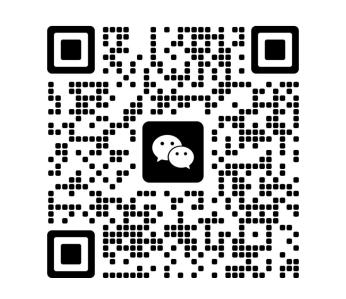 报名时间：长期有效。硕士等优秀人才报名方式及时间采取网上报名方式：扫描下方二维码或通过链接https://www.wjx.top/vm/rm5Wwu3.aspx， 填写应聘报名表。同时加入招聘QQ群：661429452。入群后按照报考岗位编号—姓名—专业—学历（如：202301—李四—儿科学—硕士）的格式更改群昵称。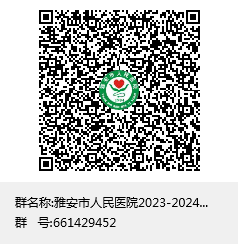 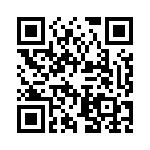 联系人及联系电话：人事科刘老师、范老师  0835-2862112报名时间：即日起至2023年11月30日。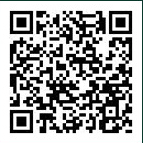 医院官网：https://www.yasyy.com/或扫描右侧二维码关注官方微信公众号。本招聘有关事项最终解释权归雅安市人民医院人事科。序号岗位编码科室人员类别学历拟进人员名额及条件1202301呼吸与危重症医学科医师博士名额：不限
专业：呼吸内科及相关专业1202302呼吸与危重症医学科医师硕士研究生名额：3人
专业：内科学（呼吸病方向）2202303神经内科医师博士名额：不限
专业：神经病学（精神方向）及相关专业2202304神经内科医师硕士研究生名额：1人
专业：神经病学、心身医学、重症医学2202305神经内科医师硕士研究生名额：1人
专业：心身医学、精神病学3202306感染科医师博士名额：不限
专业：呼吸内科、感染及相关专业3202307感染科医师硕士研究生名额：2人
专业：内科学（感染性疾病相关、呼吸方向）4202308心血管内科医师博士名额：不限
专业：心血管内科及相关专业4202309心血管内科医师硕士研究生名额：2人
专业：内科学（心血管方向）5202310消化内科医师博士名额：不限
专业：消化内科及相关专业5202311消化内科医师硕士研究生名额：1人
专业：内科学（消化方向）5202312消化内科医师硕士研究生名额：2人
专业：内科学（消化或消化内镜方向）6202313肿瘤科医师博士名额：不限
专业：肿瘤学及相关专业6202314肿瘤科技师硕士研究生及以上名额：1人
专业：放射医学、放射治疗、核物理、核医学7202315血液内科医师硕士研究生及以上名额：2人
专业：内科学（血液病方向）8202316肾脏风湿免疫科医师博士名额：不限
专业：肾脏病学及相关专业8202317肾脏风湿免疫科医师硕士研究生名额：1人
专业：内科学（风湿免疫病方向）9202318血管外科医师博士名额：不限
专业：血管外科及相关专业10202319中西医结合康复科医师博士名额：不限
专业：中医学、针灸推拿学及相关专业10202320中西医结合康复科技师硕士研究生及以上名额：1人
专业：假肢矫形工程及相关专业10202321中西医结合康复科医师硕士研究生及以上名额：1人
专业：康复医学与理疗学11202322胃肠甲乳外科医师博士名额：不限
专业：胃肠外科、乳腺外科、甲状腺外科及相关专业11202323胃肠甲乳外科医师硕士研究生名额：2人
专业：外科学（普外、胃肠外科方向）12202324肝胆胰脾外科医师博士名额：不限
专业：肝胆胰脾外科及相关专业12202325肝胆胰脾外科医师硕士研究生名额：1人
专业：外科学（肝胆外科方向）13202326心胸外科医师博士名额：不限
专业：心脏外科及相关专业14202327心胸外科医师硕士研究生名额：1人
专业：外科学（心脏外科方向）15202328神经外科医师博士名额：不限
专业：神经外科血管介入及相关专业15202329神经外科医师硕士研究生名额：1人
专业：外科学（神经外科血管介入方向）15202330神经外科医师硕士研究生及以上名额：1人
专业：外科学（神经外科相关专业）16202331骨科医师博士名额：不限
专业：骨科及相关专业16202332骨科医师硕士研究生名额：1人
专业：外科学（脊柱外科方向）16202333骨科医师硕士研究生及以上名额：1人
专业：外科学（运动医学方向）17202334泌尿外科医师硕士研究生及以上名额：1人
专业：临床医学、外科学18202335眼科医师博士名额：不限
专业：眼科及相关专业18202336眼科医师硕士研究生名额：1人
专业：眼科学（近视防控）19202337口腔科医师博士名额：不限
专业：口腔医学及相关专业19202338口腔科医师硕士研究生名额：1人
专业：口腔医学（口腔颌面外科或正畸方向）20202339烧伤整形外科医师博士名额：不限
专业：烧伤整形外科及相关专业21202340皮肤科医师博士名额：不限
专业：皮肤病与性病学及相关专业22202341肛肠科医师博士名额：不限
专业：外科学、中医学及相关专业22202342肛肠科医师硕士研究生及以上名额：1人
专业：中医外科学、外科学23202343妇产科医师博士名额：不限
专业：妇产科及相关专业23202344妇产科医师硕士研究生名额：2人
专业：妇产科23202345妇产科医师硕士研究生及以上名额：1人
专业：生殖医学24202346女康中心技师硕士研究生及以上名额：1人
专业：康复治疗学25202347儿科医师博士名额：不限
专业：儿科及相关专业26202348小儿外科医师硕士研究生及以上名额：2人
专业：外科学27202349新生儿科医师博士名额：不限
专业：新生儿方向及相关专业27202350新生儿科医师硕士研究生名额：1人
专业：儿科学（不限于新生儿方向）28202351ICU医师博士名额：不限
专业：临床类及相关专业29202352急诊科医师博士名额：不限
专业：急诊医学或创伤医学、重症医学、重症医学、创伤医学、骨科学、神经外科学及相关专业30202353核医学科医师硕士研究生名额：1人
专业：内科学、影像医学与核医学30202354核医学科技师硕士研究生名额：1人
专业：医学检验技术31202355放射科医师博士名额：不限
专业：影像医学与核医学及相关专业31202356放射科医师硕士研究生名额：1人
专业：影像医学与核医学32202357病理科医师博士名额：不限
专业：临床医学、病理学及病理生理学及相关专业32202358病理科医师硕士研究生名额：1人
专业：病理学与病理生理学32202359病理科医师硕士研究生及以上名额：1人
专业：临床医学、医学检验学33202360检验科医师博士名额：不限
专业：临床检验及相关专业33202361检验科医师硕士研究生及以上名额：2人
专业：临床检验诊断学34202362超声科医师博士名额：不限
专业：超声方向及相关专业34202363超声科医师硕士研究生名额：1人
专业：医学影像（超声方向）35202364药剂科药师博士名额：不限
专业：药学及相关专业35202365药剂科药师硕士研究生名额：1人
专业：药学36202366麻醉科医师博士名额：不限
专业：麻醉学及相关专业37202367医务科行政硕士研究生及以上名额：1人
专业：临床医学、医事法学、公共卫生管理38202368病案统计科行政全日制本科及以上名额：4人
专业：病案编码相关专业39202369医患沟通办行政硕士研究生及以上名额：1人
专业：医事法律40202370护理部护士博士名额：不限
专业：护理学及相关专业40202371护理部护士硕士研究生名额：不限
专业：护理、护理学40202372护理部护士全日制本科名额：8人
专业：护理